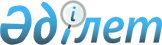 О внесении изменений и дополнений в приказ Министра иностранных дел Республики Казахстан от 15 сентября 2017 года № 11-1-2/420 "Об утверждении Правил приема, оформления и рассмотрения загранучреждениями Республики Казахстан заявлений по вопросам гражданства Республики Казахстан, утраты и лишения гражданства Республики Казахстан и определения принадлежности к гражданству Республики Казахстан"Приказ и.о. Министра иностранных дел Республики Казахстан от 17 ноября 2022 года № 11-1-4/611. Зарегистрирован в Министерстве юстиции Республики Казахстан 18 ноября 2022 года № 30597
      ПРИКАЗЫВАЮ:
      1. Внести в приказ Министра иностранных дел Республики Казахстан от 15 сентября 2017 года № 11-1-2/420 "Об утверждении Правил приема, оформления и рассмотрения загранучреждениями Республики Казахстан заявлений по вопросам гражданства Республики Казахстан, утраты и лишения гражданства Республики Казахстан и определения принадлежности к гражданству Республики Казахстан" (зарегистрирован в Реестре государственной регистрации нормативных правовых актов за № 15884) следующие изменения и дополнения:
      преамбулу изложить в следующей редакции:
      "В соответствии со статьей 31 Закона Республики Казахстан "О гражданстве Республики Казахстан", ПРИКАЗЫВАЮ:";
      в Правилах приема, оформления и рассмотрения загранучреждениями Республики Казахстан заявлений по вопросам гражданства Республики Казахстан, утраты и лишения гражданства Республики Казахстан и определения принадлежности к гражданству Республики Казахстан, утвержденных указанным приказом:
      пункт 1 изложить в следующей редакции:
      "1. Настоящие Правила приема, оформления и рассмотрения загранучреждениями Республики Казахстан заявлений по вопросам гражданства Республики Казахстан, утраты и лишения гражданства Республики Казахстан и определения принадлежности к гражданству Республики Казахстан (далее – Правила) разработаны в соответствии со статьей 31 Закона Республики Казахстан "О гражданстве Республики Казахстан" (далее – Закон) и определяют порядок приема, оформления и рассмотрения загранучреждениями Республики Казахстан заявлений по вопросам гражданства Республики Казахстан, утраты и лишения гражданства Республики Казахстан и определения принадлежности к гражданству Республики Казахстан.";
      пункт 5 изложить в следующей редакции:
      "5. Заявления по вопросам гражданства составляются в произвольной форме и подлежат регистрации и рассмотрению загранучреждениями в течение 30 календарных дней со дня их поступления.
      Общий срок рассмотрения заявлений не должен превышать 6 месяцев со дня предоставления полного пакета документов.";
      дополнить пунктом 8-1 следующего содержания:
      "8-1. В случае представления заявителем неполного пакета документов согласно перечню и (или) документов, не соответствующих требованиям, указанным в настоящих Правилах, консульское должностное лицо в течении двух рабочих дней со дня поступления заявления уведомляет об этом заявителя.
      Срок приведения в соответствие документов составляет два рабочих дня со дня уведомления консульским должностным лицом заявителя.
      Консульское должностное лицо возвращает документы, если заявитель не привел их в соответствие с требованиями в срок, установленный частью второй настоящего пункта. Возврат документов не препятствует повторному обращению заявителя.
      В случае представления заявителем полного пакета документов консульское должностное лицо рассматривает принятые документы в порядке, установленном настоящими Правилами.";
      пункт 14-1 изложить в следующей редакции:
      "14-1. Заявителю может быть отказано в оформлении документов по заявлениям по вопросам гражданства по следующим основаниям:
      1) отсутствие согласия заявителя, предоставляемого в соответствии со статьей 8 Закона Республики Казахстан "О персональных данных и их защите", на доступ к персональным данным ограниченного доступа, которые требуются для оформления документов;
      2) в отношении заявителя имеется вступившее в законную силу решение (приговор) суда о запрещении деятельности или отдельных видов деятельности, требующих оформления документов по вопросам гражданства;
      3) в отношении заявителя имеется вступившее в законную силу решение суда, на основании которого заявитель лишен прав, связанных с вопросами гражданства;
      4) если лицо, ходатайствующее о выходе из гражданства Республики Казахстан, имеет неисполненные обязательства перед Республикой Казахстан или имущественные обязанности, с которыми связаны существенные интересы граждан или предприятий, учреждений и организаций, общественных объединений, расположенных на территории Республики Казахстан;
      5) если лицу, ходатайствующему о выходе из гражданства Республики Казахстан, объявлено постановление о квалификации деяния подозреваемого либо оно отбывает наказание по вступившему в законную силу приговору суда или если выход лица из гражданства Республики Казахстан противоречит интересам национальной безопасности Республики Казахстан;
      6) в случаях, предусмотренных статьей 17 Закона.";
      пункт 14-2 изложить в следующей редакции:
      "14-2. В случае отказа в оформлении документов по заявлениям по вопросам гражданства консульское должностное лицо не менее чем за три рабочих дня до принятия решения обязано уведомить заявителя о принимаемом решении и предоставить заявителю возможность выразить свою позицию. Заслушивание проводится не позднее двух рабочих дней со дня уведомления.
      Право заявителя на возражение к решению консульского должностного лица осуществляется путем его заслушивания в порядке, установленном в статье 73 и 74 Административного процедурно-процессуального кодекса Республики Казахстан.";
      дополнить пунктом 14-3 следующего содержания:
      "14-3. Необоснованный отказ в приеме заявления по вопросам гражданства, нарушение сроков рассмотрения заявлений, а также другие неправомочные действия (бездействие) консульского должностного лица, нарушающие порядок рассмотрения дел о гражданстве и порядок исполнения решений по вопросам гражданства, могут быть обжалованы в порядке, предусмотренном главой 13 Административного процедурно-процессуального кодекса Республики Казахстан.";
      пункт 18 изложить в следующей редакции:
      "18. Гражданин Республики Казахстан, постоянно проживающий за пределами Республики Казахстан, подает заявление о выходе из гражданства Республики Казахстан через загранучреждение с приложением следующих документов:
      1) анкета-заявление по форме, согласно приложению 4 к настоящим Правилам;
      2) автобиография (составленная собственноручно);
      3) фотография размером 3,5 х 4,5 сантиметров;
      4) разрешение на выезд на постоянное проживание, оформленное органами внутренних дел Республики Казахстан;
      5) справка о наличии либо отсутствии судимости;
      6) копии свидетельств о рождении детей и заключении брака (при наличии);
      7) документ, подтверждающий возможность получения иностранного гражданства;
      8) документ об уплате консульского сбора;
      9) нотариально удостоверенное заявление-согласие на выход из гражданства Республики Казахстан и об отсутствии материальных и других претензий от супруга (супруги) заявителя или находящихся на его иждивении лиц, проживающих в Республике Казахстан, либо копии свидетельств об их смерти, решение суда о признании гражданина умершим или безвестно отсутствующим.
      Консульское должностное лицо воспроизводит копии документов, удостоверяющих личность заявителя, после чего возвращает оригиналы заявителю.
      Документы, которые выданы или засвидетельствованы компетентными учреждением иностранного государства либо специально на то уполномоченным лицом, в пределах его компетенции и по установленной его форме скрепленные гербовой печатью иностранного государства, принимаются только после прохождения процедуры специального удостоверения (легализации либо апостилирования).
      При приеме документов, предусмотренных в настоящем пункте Правил, заявителям разъясняются правовые последствия прекращения ими гражданства Республики Казахстан, а также разъясняется положение статьи 3 Закона, в соответствии с которым за гражданином Республики Казахстан не признается гражданство иностранного государства, о чем делается отметка в анкете-заявлении.";
      пункты 18-1 и 18-2 исключить;
      пункт 23 изложить в следующей редакции:
      "23. По результатам проверки принадлежности к гражданству Республики Казахстан загранучреждение в течение 7 рабочих дней со дня получения сведений через ЕИС "Беркут" и уведомления от Министерства информирует заявителя в письменной форме о наличии результата проверки.
      При поступлении заявления о выдаче справки о подтверждении принадлежности к гражданству либо отсутствии гражданства Республики Казахстан загранучреждение выдает соответствующую справку, составленную в произвольной форме.
      За оформление справки взимается консульский сбор в соответствии с Кодексом Республики Казахстан "О налогах и других обязательных платежах в бюджет (Налоговый кодекс)" (далее – Налоговый кодекс) и ставками консульского сбора за совершение консульских действий на территории иностранного государства, утвержденными приказом Министра иностранных дел Республики Казахстан от 20 мая 2019 года № 11-1-4/227 (зарегистрирован в Реестре государственной регистрации нормативных правовых актов за № 18702) (далее – ставки консульского сбора).";
      пункт 33 исключить;
      приложение 2 к указанным Правилам изложить в новой редакции согласно приложению 1 к настоящему приказу;
      приложение 4 к указанным Правилам изложить в новой редакции согласно приложению 2 к настоящему приказу;
      приложение 4-1 к указанным Правилам исключить;
      приложение 5 к указанным Правилам изложить в новой редакции согласно приложению 3 к настоящему приказу.
      2. Департаменту консульской службы Министерства иностранных дел Республики Казахстан в установленном законодательством порядке обеспечить:
      1) государственную регистрацию настоящего приказа в Министерстве юстиции Республики Казахстан;
      2) размещение настоящего приказа на официальном интернет-ресурсе Министерства иностранных дел Республики Казахстан;
      3) в течение десяти рабочих дней после государственной регистрации настоящего приказа в Министерстве юстиции Республики Казахстан представление в Департамент юридической службы Министерства иностранных дел Республики Казахстан сведений об исполнении мероприятий, предусмотренных подпунктами 1) и 2) настоящего пункта.
      3. Контроль за исполнением настоящего приказа возложить на курирующего заместителя министра иностранных дел Республики Казахстан.
      4. Настоящий приказ вводится в действие по истечении десяти календарных дней после дня его первого официального опубликования.
      "СОГЛАСОВАН"Комитет национальной безопасностиРеспублики Казахстан
      "СОГЛАСОВАН"Министерство внутренних делРеспублики Казахстан
      "СОГЛАСОВАН"Министерство цифрового развития, инновацийи аэрокосмической промышленностиРеспублики Казахстан Анкета - заявление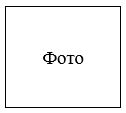 
      Прошу принять/восстановить меня в гражданство / гражданстве Республики Казахстан.
      15. Выполняемая работа с начала трудовой деятельности (включая учебу в высших и средних учебных заведениях, военную службу).Примечание: при заполнении данного пункта, учреждения, организации и предприятия необходимо именовать так, как они назывались в период Вашей работы. Военную службу записывать с указанием должности и звания. Предприятия, имеющие условные наименования (почтовый ящик), указывать под этими условными наименованиями. Прохождение военной службы указывается согласно записям в военном билете (при наличии).
      16. Ваши близкие родственники (родители (родитель), дети, усыновители (удочерители), усыновленные (удочеренные), полнородные и неполнородные братья и сестры, дедушка, бабушка, внуки).Примечание: при заполнении данного пункта, указываются все родственники, находящиеся как в Республике Казахстан, так и за границей. Если жена имеет фамилию мужа, указывается также ее добрачная фамилия.
      17. Супруг(-а) ____________________________________________________________(фамилия, имя, отчество (при его наличии))оформляет документы на прием/восстановление в гражданстве Республики Казахстан.(да/нет)
      18. Ваш адрес, номер телефона ___________________________________Правовые последствия приема/восстановления в гражданстве Республики Казахстан мне разъяснены.Даю согласие на обработку персональных данных, указанных в заявлении. Подлинность представленных документов и достоверность изложенных данных подтверждаю.Дата и подпись заявителя ________________________________________ Анкета – заявление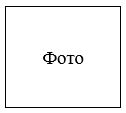 
      Прошу разрешить мне оформить выход из гражданства Республики Казахстан.
      13. Выполняемая работа с начала трудовой деятельности (включая учебу в высших и средних учебных заведениях, военную службу).Примечание: при заполнении данного пункта, учреждения, организации и предприятия необходимо именовать так, как они назывались в период Вашей работы. Военную службу записывать с указанием должности и звания. Предприятия, имеющие условные наименования (почтовый ящик), указывать под этими условными наименованиями. Прохождение военной службы указывается согласно записям в военном билете (при наличии).
      14. Ваши близкие родственники (родители (родитель), дети, усыновители (удочерители), усыновленные (удочеренные), полнородные и неполнородные братья и сестры, дедушка, бабушка, внуки).Примечание: при заполнении данного пункта, указываются все близкие родственники, находящиеся как в Республике Казахстан, так и за границей. Если жена имеет фамилию мужа, указывается также ее добрачная фамилия.
      15. Супруг(а) _____________________________________________________________(фамилия, имя, отчество (при его наличии))оформляет документы на выход из гражданства Республики Казахстан.(да/нет)
      16. Если супруг(-а) не является гражданином(-кой) Республики Казахстан, то укажите его (ее) гражданство ___________________________________________________
      17. Наименование учреждения, куда был сдан при выезде из Республики Казахстан военный билет _____________________________________________
      18. Ваш адрес, номер телефона ___________________________________Правовые последствия выхода из гражданства Республики Казахстан мне разъяснены, а также разъяснено положение статьи 3 Закона Республики Казахстан "О гражданстве Республики Казахстан", в соответствии с которым за гражданином Республики Казахстан не признается гражданство иностранного государства.Даю согласие на обработку персональных данных, указанных в заявлении. Подлинность представленных документов и достоверность изложенных данных подтверждаю.Дата и подпись заявителя _______________________________________ Анкета – заявление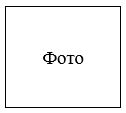 
      Прошу определить принадлежность к гражданству Республики Казахстан.
      12. Выполняемая работа с начала трудовой деятельности (включая учебу в высших и средних учебных заведениях, военную службу).Примечание: при заполнении данного пункта, учреждения, организации и предприятия необходимо именовать так, как они назывались в период Вашей работы. Военную службу записывать с указанием должности и звания. Предприятия, имеющие условные наименования (почтовый ящик), указывать под этими условными наименованиями. Прохождение военной службы указывается согласно записям в военном билете (при наличии).
      13. Ваш адрес, номер телефона ___________________________________Даю согласие на обработку персональных данных, указанных в заявлении. Подлинность представленных документов и достоверность изложенных данных подтверждаю.Дата и подпись заявителя _______________________________________
					© 2012. РГП на ПХВ «Институт законодательства и правовой информации Республики Казахстан» Министерства юстиции Республики Казахстан
				
      Исполняющий обязанностиМинистра иностранных делРеспублики Казахстан 

К. Умаров
Приложение 1 к приказу
от 17 ноября 2022 года
№ 11-1-4/611
_______Приложение 2
к Правилам приема, оформления
и рассмотрения загранучреждениями
Республики Казахстан
заявлений по вопросам гражданства
Республики Казахстан,
утраты и лишения гражданства
Республики Казахстан
и определения принадлежности
к гражданству
Республики Казахстанформа
Вопросы
Ответы
1. Фамилия, имя, отчество (при его наличии)
2. Перечислите все фамилии, имена и отчества (при их наличии), под которыми вы ранее проживали, когда, где и по какой причине их изменили
3. Число, месяц, год и месторождения (село, город, район, область, если родились заграницей, укажите страну)
4. Национальность
5. Семейное положение (состою в браке, разведен(-а), вдовец (-ва)
6. Адрес проживания непосредственно перед выездом за границу (заполняется при восстановлении в гражданстве Республики Казахстан)
7. Последнее место прописки
8. Последнее место работы, учебы
9. Образование и специальность по образованию (где, когда и какое учебное заведение закончили)
10. Если ранее состояли в гражданстве (подданстве) других государств, укажите подробно, где, когда и на каком основании приобрели его
11. Привлекались ли к уголовной или административной ответственности в судебном порядке. Если привлекались, то когда, кем и за что
12. Имеются ли неисполненные обязательства перед Республикой Казахстан или физическими и юридическими лицами, в том числе, связанные с допуском к государственным секретам Республики Казахстан
13. Проходили ли военную службу, работали в службе безопасности, органах юстиции или иных органах государственной власти и управления в иностранном государстве
14. Укажите адрес постоянного проживания в Республике Казахстан до прекращения гражданства Республики Казахстан (заполняется при восстановлении в гражданстве Республики Казахстан)
Месяц и год
Должность, с указанием учреждения, организации
Местонахождение учреждения, организации
Степень родства
Фамилия, имя, отчество (при его наличии)
Год и место рождения
Место работы, должность
Страна пребывания, адрес местожительстваПриложение 2 к приказу
от 17 ноября 2022 года
№ 11-1-4/611
_______Приложение 4
к Правилам приема, оформления
и рассмотрения загранучреждениями
Республики Казахстан
заявлений по вопросам гражданства
Республики Казахстан,
утраты и лишения гражданства
Республики Казахстан
и определения принадлежности
к гражданству
Республики Казахстанформа
Вопросы
Ответы
1. Фамилия, имя, отчество (при его наличии)
2. Перечислите все фамилии, имена и отчества (при его наличии), под которыми вы ранее проживали, когда, где и по какой причине их изменили
3. Число, месяц, год и месторождения (село, город, район, область, если родились заграницей, укажите страну)
4. Национальность
5. Семейное положение (состою в браке, разведен(-а), вдовец (-ва)
6. Адрес проживания непосредственно перед выездом заграницу
7. Последнее место прописки
8. Последнее место работы, учебы
9. Образование и специальность по образованию (где, когда и какое учебное заведение закончили)
10. Если ранее состояли в гражданстве (подданстве) других государств, укажите подробно, где, когда и на каком основании приобрели гражданство Республики Казахстан
11. Привлекались ли к уголовной или административной ответственности в судебном порядке. Если привлекались, то когда, кем и за что
12. Имеются ли неисполненные обязательства перед Республикой Казахстан или физическими и юридическими лицами, в том числе, связанные с допуском к государственным секретам Республики Казахстан
Месяц и год
Должность, с указанием учреждения, организации
Местонахождение учреждения, организации
Степень родства
Фамилия, имя, отчество (при его наличии)
Год и место рождения
Место работы, должность
Страна пребывания, адрес местожительстваПриложение 3 к приказу
от 17 ноября 2022 года
№ 11-1-4/611
_______Приложение 5
к Правилам приема, оформления
и рассмотрения загранучреждениями
Республики Казахстан
заявлений по вопросам гражданства
Республики Казахстан,
утраты и лишения гражданства
Республики Казахстан
и определения принадлежности
к гражданству
Республики Казахстанформа
Вопросы
Ответы
1. Фамилия, имя, отчество (при его наличии)
2. Перечислите все фамилии, имена и отчества (при его наличии), под которыми вы ранее проживали, когда, где и по какой причине их изменили
3. Число, месяц, год и месторождения (село, город, район, область, если родились заграницей, укажите страну)
4. Национальность
5. Семейное положение (состою в браке, разведен(-а), вдовец (-ва)
6. Адрес проживания в Республике Казахстан непосредственно перед выездом за границу
7. Последнее место прописки
8. Последнее место работы, учебы
9. Образование и специальность по образованию (где, когда и какое учебное заведение закончили)
10. Если ранее состояли в гражданстве (подданстве) других государств, укажите подробно, где, когда и на каком основании приобрели гражданство Республики Казахстан
11. Привлекались ли к уголовной или административной ответственности в судебном порядке. Если привлекались, то когда, кем и за что
Месяц и год
Должность, с указанием учреждения, организации
Местонахождение учреждения, организации